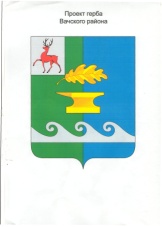 Администрация Чулковского сельсоветаВачского муниципального района Нижегородской областиПОСТАНОВЛЕНИЕот 18.06.2019г.                                                                                                    № 55Об утверждении нормативных затрат на обеспечение функций муниципальных органов Чулковского сельсовета Вачского муниципального района Нижегородской области на 2020 годВ соответствии с частью 5 статьи 19 Федерального закона от 5 апреля 2013 года № 44-ФЗ «О контрактной системе в сфере закупок товаров, работ, услуг для обеспечения государственных и муниципальных нужд», постановлением администрации Чулковского сельсовета Вачского муниципального района Нижегородской области от  18.06.2019 года № 52«Об утверждении требований к порядку разработки и принятия нормативных правовых актов о нормировании в сфере закупок для обеспечения муниципальных нужд Чулковского сельсовета Вачского муниципального района Нижегородской области, содержанию указанных актов и обеспечению их исполнения», постановлением администрации Чулковского сельсовета Вачского муниципального района Нижегородской области от 01.02.2016 № 9 «Об утверждении Правил определения нормативных затрат на обеспечение функций администрации Чулковского сельсовета Вачского муниципального района Нижегородской области» администрация Чулковского сельсовета Вачского муниципального района, постановлениемот 18.06.2019 « О внесении изменений в постановление администрации Чулковского сельсовета Вачскогомуниципальногорайона Нижегородской области от 01.02.2016г№9»  постановляет:1. Утвердить нормативные затраты на обеспечение функций муниципальных органов администрации Чулковского сельсовета Вачского муниципального района Нижегородской области на 20120 год (далее - нормативные затраты) согласно приложению.2. Настоящее постановление опубликовать в единой информационной системе в сфере закупок и на сайте администрации Чулковского сельсовета Вачского муниципального района в информационно-телекоммуникационной сети Интернет.3. Настоящее постановление вступает в силу с 1 января 2020г.4.Контроль за исполнением настоящего постановления оставляю за собой.Глава администрации							Т.Н.АбросимоваПриложение1Утверждено:постановлением администрации Чулковского сельсовета Вачского муниципального района Нижегородской областиОт __18.06.2019_г. № 55Нормативные затраты на обеспечение функций Администрации Чулковского сельсовета Вачского муниципального района Нижегородской области на 2020 годЗатраты на информационно-коммуникационные технологииЗатраты на услуги связи1. Абонентская плата *(предоставление услуги в течение 12 месяцев)*Здесь и далее по тексту указаны нормативные затраты в соответствии с Правилами расчета нормативных затрат на обеспечение функций муниципальных органов администрации Чулковского сельсовета  Вачского муниципального района Нижегородской области (Приложение к Правилам определения нормативных затрат на обеспечение функций муниципальных органовЧулковского сельсовета  Вачского муниципального района), утвержденным постановлением администрации Чулковского сельсовета Вачского муниципального района Нижегородской области от 01.02.2016 года № 9,, постановлением от 18.06.2019  « О внесении изменений в постановление администрации Чулковского сельсовета Вачского муниципального района Нижегородской области от 01.02.2016г№9»   ).2. Местные, междугородние и международные телефонные соединения (предоставление услуг в течение 12 месяцев)Местные телефонные соединенияМеждугородние телефонные соединения 3. Сеть «Интернет» и услуги интернет-провайдеров(предоставление услуг в течение 12 месяцев)4.Приобретение услуг по защите информации (предоставление услуг в течение 12 месяцев)Затраты на содержание имущества5. Техническое обслуживание и регламентно-профилактический ремонт принтеров, компьютеров, 
многофункциональных устройств и копировальных аппаратов (оргтехники) (предоставление услуги в течение 12 месяцев)6. Услуги по сопровождению программного обеспечения и
приобретение простых (неисключительных) лицензий на использование программного обеспечения (предоставление услуг в течение 12 месяцев)7.Услуги по сопровождению справочно-правовых систем(предоставление услуг в течение 12 месяцев)Затраты на приобретение основных средств8. Затраты на приобретение материальных запасов. Приобретение магнитных и оптических носителей информации10. Затраты на приобретение мониторов, системных блоков, блоков бесперебойного питания, мышки II Прочие затратыУслуги почтовой связи11. Затраты на оплату услуг почтовой связи Затраты на транспортные услуги12. Затраты на услуги перевозки (предоставление услуги в течение 12 месяцев)14. Затраты на коммунальные услуги (предоставление услуги в течение 12 месяцев)15. Затраты на содержание прилегающей территории(предоставление услуги в течение 12 месяцев)16. Затраты на вывоз твердых бытовых отходов (предоставление услуги в течение 12 месяцев)17. Затраты на оплату типографических работ, информационных услуг, которые включают в себя затраты на приобретение периодических печатных изданий, справочной литературы, а также подачу объявлений в печатные издания 18. Затраты на оплату услуг по договорам гражданско-правового характера19. Ремонт и обслуживание автотранспорта (предоставление услуги в течение 12 месяцев)20. Затраты на приобретение полисов обязательного страхования гражданской ответственности владельцев транспортных средств 21. Затраты на техосмотр транспортных средств Затраты на приобретение материальных запасов, не отнесенныек затратам на приобретение материальных запасов в рамках затрат на информационно-коммуникационные технологии 22. Затраты на приобретение канцелярских принадлежностей 23. Приобретение хозяйственных товаров и принадлежностей 24. Затраты на приобретение горюче-смазочных материалов 25. Затраты на приобретение запасных частей для транспортных средств26. Затраты на капитальный ремонт государственного имущества 27. Затраты на приобретение образовательных услуг, предоставляемых в результате участия в форумах, семинарах, научных конференциях, круглых столах, конгрессахДолжностьКоличество абонентских номеров пользовательского (оконечного) оборудования, подключенного к сети местной телефонной связи, используемых для передачи голосовой информацииЕжемесячная абонентская плата в расчете на 1 абонентский номер для передачи голосовой информации(не более, руб.)Затраты,руб.Глава администрации1245245Иные сотрудники администрации1245245Итого2490ДолжностьКоличество абонентских номеров для передачи голосовой информации, используемых для местных телефонных соединенийПродолжительность местных телефонных соединений в месяц в расчете на 1 абонентский номер для передачи голосовой информации (мин)Цена минуты разговора при местных телефонных соединениях (не более, руб.)Затраты,руб.Глава администрации170000,7                        4900Иные сотрудники администрации1              125500,78785Итого213685ДолжностьКоличество абонентских номеров для передачи голосовой информации, используемых для междугородних телефонных соединенийПродолжительность междугородних телефонных соединений в месяц в расчете на 1 абонентский телефонный номер для передачи голосовой информацииЦена минуты разговора при междугородних телефонных соединениях(не более, руб.)Затраты,руб.Глава администрации1по необходимостив соответствии с тарифамиИные сотрудники администрации1по необходимостив соответствии с тарифамиИтого2Пропускная способность каналов передачи данных сети «Интернет»Количество каналов передачи данных сети «Интернет»Месячная цена аренды канала передачи данных сети «Интернет»(не более, руб.)Затраты, в год(не более ,руб.)5 MБИТ/с1990118805 MБИТ/с1183021960Итого               33840Наименование услуг по защите информацииКоличество приобретаемых услуг по защите информацииЦена единицы услуги по защите информации(не более, руб.)Затраты, в год(не более ,руб.)Покупка (продление) лицензии на антивирус ESSETNOD  32,KASPERSKYanti-Virus.по 1 комплекту на  компьютер                  200014000Модель принтера, многофункционального устройства, копировального аппарата (оргтехники)Количество принтеров, компьютеров многофункциональных устройств и копировальных аппаратов (оргтехники)Цена технического обслуживания и регламентно-профилактического ремонта принтеров,компьютеров многофункциональных устройств и копировальных аппаратов (оргтехники) в год(не более, руб.)Затраты,руб.Копировальные аппараты41000010000Компьютеры715000     15000Факсы250005000Итого30000Наименование баз данных (реестров информации)Количество услуг по сопровождению баз данных (реестров информации)Цена сопровождения баз данных (реестров информации)(не более, руб.)Затраты,руб. Системное программное обеспечение, в т.ч.:- 1С Предприятия-СБИС11450006600450006600Итого:--51600Наименование баз данных (реестров информации)Количество услуг по сопровождению справочно- правовых системЦена сопровождения справочно- правовых систем(не более, руб.)Затраты,руб.-Оказание услуг по информационному сопровождению программы «КонсультантПлюс»-Обслуживание сайта11                          6000                           600072000     6000Итого:--    78000ДолжностьНаименование носителя информацииПланируемое к приобретению количество носителя информацииЦена 1 единицы носителя информации
(не более, руб.)Затраты,руб.Глава администрации- USB-флешнакопитель;объемпамяти - 8 Гб1800800Иные сотрудники администрации- USB-флешнакопитель;объем памяти - 8 Гб38002400Итого-3200ДолжностьНаименование Планируемое к приобретению Цена 1 единицы 
(не более, руб.)Затраты,руб.Глава администрацииСистемный блок12500025000Иные специалистыксерокс11000010000Итого-35000Количество отправлений в годЦена 1 отправления(не более, руб.)Затраты,руб.Конверты, открытки351050Заказные письма301800Итого2850Вид услугФактическое количество за год / тарифЗатраты на планируемый год (не более, руб.)Вывоз щебня1000/26260000Итого                         260000Виды услугТариф за ед.кол-воЗатраты,руб.Электроэнергия8,9руб/66000кВт.ч587400Холодное водоснабжение62,5 руб/21,6куб.м.1350Теплоснабжение2950руб/123,2Гкал                          363440Итого952190Вид услугФактическое количество за год / тарифЗатраты на планируемый год (не более, руб.)Обкашиваниедеревень  и сельских дорог                          50ч/1200200000Расчистка дорог от снега600ч/1500900000Итого1100000Вид услугФактическое количество за год / тарифЗатраты на планируемый год (не более, руб.)Вывоз твердых бытовых отходов7куб. м./129,25                             10857Итого10857Фактические затраты в отчетном финансовом году с учетом изменения тарифовЗатраты на плановый период с учетом изменения тарифов(не более, руб.)Затраты,руб.Подача объявлений в печатные издания 5003000Газета «Вачская газета»15001500Печатные типографские бланки20002000итого8500Вид услугФактическое количество за год Затраты на планируемый год (не более, руб.)Ремонт водопроводов8100000Ремонт памятников830000Ремонт уличного освещения8575000Итого205000Марка автомобиляФактические затратыЗатраты на планируемый год (не более, руб.)CHEVROLET NIVA,212300-5512000Итого  12000Марка автомашиныКол-воФактические затратыЗатраты на планируемый год (не более, руб.)CHEVROLET NIVA,212300-5518000Итого8000Марка автомашиныКол-воФактические затратыЗатраты на планируемый год (не более, руб.)CHEVROLET NIVA,212300-55120000Итого20000Предметы канцелярских принадлежностейЕдиница измеренияКоличество предметов канцелярских принадлежностейЦена предмета канцелярских принадлежностей(не более, руб.)Затратыруб.Бумага А4пач.3529810430Бумага для факсашт590450Ручка шариковаяшт.1020200Карандашшт.51050Закладки клейкие бум.шт.520200Клей ПВАшт.32575Корректирующая жидкостьшт.440160Файл-вкладыш А4упак.52001000Папка с завязкамишт.51575Папка скоросшиватель с прижимомшт.3020600Папка конверт с кнопкойшт.520100Бумага для факсашт.790630Папка с  файламишт.560300Краска штемпельнаяшт.14040Скрепки упак.51575Скрепки упак.340120Скотч шт.250100Скотч двухстороннийшт.1100100Скобы для степлерашт.530150Степлершт.3100300Календарь настольныйшт.270            140Стержни для шариковых ручекшт.10220ТекстовыделительШт.560300Калькуляторшт110001000Итого---16615Наименование хозяйственного товара и принадлежностиЕдиница измеренияКоличество хозяйственного товара и принадлежностиЦена единицы хозяйственных товаров и принадлежностей (не более, руб.)Затраты руб.Тряпка для полашт.250100Веникшт.390270Швабрашт.1140140Перчатки резиновыешт.1230360Средство для мытья полашт.470280Мешки для мусора уп.830240Мешки для мусора уп.580400Лампочкишт.820160Халат рабочийшт.1600600Ведро хозяйственноешт.19090Мыло туалетноешт.31060Итого:---2700Марка автомобиляНорма расходов (л)Норма потребления не (более литров в год)Затраты, (не более, руб.)CHEVROLET NIVA,212300-55летозима10,8л/100км пробега     10,8л/100км пробега216000CHEVROLETNIVA,212300-55 масло,тосол,антифриз30000Итого246000Марка автомобиляФактические затратыЗатраты на планируемый год (не более, руб.)CHEVROLET NIVA,212300-55ИтогоВид услугФактическое количество за год Затраты на планируемый год (не более, руб.)Щебень                               100800000Материал на ремонт уличного освещения60000Материал на ремонт памятников20000Итого                                880000ДолжностьВид образовательных услугКоличество работников, направляемых для участия в форуме, семинаре, научной конференции, круглом столе, конгрессеЦена участия одного работника в
одном виде форума, семинара, научной конференции, круглого стола, конгресса(не более, руб.)Затраты,руб.Иные сотрудники администрацииОбучающий семинар2800016000Итого16000